Информация, предоставляемая для ознакомления получателям финансовых услуг, оказываемых КБ «Гарант-Инвест» (АО) в процессе осуществления деятельности по доверительному управлению ценными бумагамиНастоящая информация публикуется для получателей финансовых услуг КБ «Гарант-Инвест» (АО) в соответствии с «Базовым стандартом защиты прав и интересов физических и юридических лиц - получателей финансовых услуг, оказываемых членами саморегулируемых организаций в сфере финансового рынка, объединяющих управляющих» (утв. Банком России, протокол № КФНП-39 от 20.12.2018 года).Управляющий - Коммерческий банк «Гарант-Инвест» (Акционерное общество)1. Общая информация Полное и сокращенное наименование:полное наименование: Коммерческий банк «Гарант-Инвест» (Акционерное общество)сокращенное наименование: КБ «Гарант-Инвест» (АО)Адрес (местонахождение и почтовый адрес, места обслуживания получателей финансовых услуг): Российская Федерация, 127051, г. Москва, 1-й Колобовский пер. д.23Дни и часы приема: информация размещена на сайте: https://www.gibank.ru/Business-card/Адрес электронной почты: bank@gibank.ruКонтактный телефон:+7 (495) 650-90-03 (многоканальный) +7 (495) 694-03-86Адрес официального сайта в сети «Интернет»: https://www.gibank.ru/Используемый товарный знак: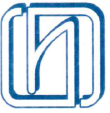 Лицензия на осуществление деятельности по управлению ценными бумагами, включая номер, дату выдачи и срок действия лицензии:Лицензия профессионального участника рынка ценных бумаг на осуществление деятельности по управлению ценными бумагами № 077 – 07638 – 001000 от 23.04.2004г. (без ограничения срока действия)Орган, выдавший лицензию на осуществление деятельности по управлению ценными бумагами (его наименование, адрес и телефоны):Лицензия на осуществление деятельности по управлению ценными бумагами выдана ФСФР России (с 01.09.2013 упразднена)       Полномочия ФСФР России с 01.09.2013 переданы Банку РоссииАдрес Банка России: 107016, г. Москва, ул. Неглинная, 12 Телефоны Контактного центра Банка России:8 (800) 300-30-00 - бесплатно на территории Российской Федерации+7 (499) 300-30-00 - тарификация в соответствии с тарифами Вашего оператораЧленство в саморегулируемой организации, с указанием наименования такой саморегулируемой организации, адресе сайта саморегулируемой организации в сети «Интернет» и о ее стандартах по защите прав и интересов получателей финансовых услуг:КБ «Гарант-Инвест» (АО) с 19.04.2016 является членом Саморегулируемой организации «Национальная ассоциация участников фондового рынка» (НАУФОР)Адрес сайта СРО НАУФОР: https://naufor.ru/Телефоны СРО НАУФОР: +7 (495)787-77-74, +7 (495) 787-77-75Стандарты саморегулируемой организации по защите прав и интересов получателей финансовых услуг (при наличии) размещаются на сайте СРО НАУФОР https://naufor.ru/tree.asp?n=16042Орган, осуществляющий полномочия по контролю и надзору за деятельностью управляющего:Центральный банк Российской Федерации (Банк России) (Департамент рынка ценных бумаг и товарного рынка)Адрес Банка России: 107016, г. Москва, ул. Неглинная, 12 Телефон: 8 (800) 300-30-00, +7 (499) 300-30-00Официальный сайт Банка России: https://cbr.ru/2. Информация о финансовых услугахО финансовых услугах, оказываемых на основании договора доверительного управления, и дополнительных услугах управляющего, в том числе оказываемых управляющим за дополнительную платуИнформация о финансовых услугах, оказываемых на основании договора доверительного управления, связанных с ним дополнительных услугах (при их наличии), в том числе оказываемых управляющим за дополнительную плату, содержится в Договоре доверительного управления ценными бумагами и средствами инвестирования в ценные бумаги, Порядке предоставления информации и документов инвесторам в связи с обращением ценных бумаг КБ «Гарант-Инвест» (АО), Правилах КБ «Гарант-Инвест» (АО) признания клиентов квалифицированными инвесторами, размещенных на официальном сайте управляющего https://www.gibank.ru/.  О порядке получения финансовой услуги, в том числе документах, которые должны быть предоставлены получателем финансовых услуг для ее полученияПорядок получения финансовых услуг, оказываемых управляющим на основании договора доверительного управления, и дополнительных услуг управляющего (при их наличии), в том числе оказываемых управляющим за дополнительную плату (в том числе документы, которые должны быть представлены получателем финансовых услуг для их получения), содержится в Договоре доверительного управления ценными бумагами и средствами инвестирования в ценные бумаги, Порядке предоставления информации и документов инвесторам в связи с обращением ценных бумаг КБ «Гарант-Инвест» (АО), Правилах КБ «Гарант-Инвест» (АО) признания клиентов квалифицированными инвесторами, размещенных на официальном сайте управляющего https://www.gibank.ru/.  О способах и адресах направления обращений (жалоб) управляющему, в саморегулируемую организацию, в орган, осуществляющий полномочия по контролю и надзору за деятельностью управляющегоСпособы и адреса направления обращений (жалоб) управляющему:Управляющий принимает обращения (жалобы) в письменном (бумажном) виде по адресу места обслуживания получателей финансовых услуг: 127051, г. Москва, 1-й Колобовский пер. д.23- при личном обращении получателя финансовых услуг- при отправке почтового отправления получателем финансовых услугСпособы и адреса направления обращений (жалоб) в Саморегулируемую организацию «Национальная ассоциация участников фондового рынка» (НАУФОР):Способы обращения в СРО НАУФОР указаны на сайте СРО НАУФОР https://naufor.ru/Адрес СРО НАУФОР: 109004, Москва, ул. Земляной Вал, д.65, стр.2Телефон СРО НАУФОР: +7 (495)787-77-74, +7 (495) 787-77-75Способы и адреса направления обращений (жалоб) в Банк России:Способы и адреса направления обращений (жалоб) в Банк России указаны на сайте Банка России https://cbr.ru/contacts/, https://www.cbr.ru/Reception/Адрес Банка России: 107016, Москва, ул. Неглинная, 12 Адрес общественной приемной Банка России: Москва, Сандуновский пер., д.3, стр.1 Телефоны Контактного центра Банка России:8 (800) 300-30-00 - бесплатно на территории Российской Федерации+7 (499) 300-30-00 - тарификация в соответствии с тарифами Вашего оператораО способах защиты прав получателя финансовых услуг, включая информацию о наличии возможности и способах досудебного или внесудебного урегулирования спора, в том числе о претензионном порядке урегулирования спора, процедуре медиации (при их наличии)Права получателей финансовых услуг установлены: Федеральным законом от 05.03.1999 № 46-ФЗ «О защите прав и законных интересов инвесторов на рынке ценных бумаг»;«Базовым стандартом защиты прав и интересов физических и юридических лиц - получателей финансовых услуг, оказываемых членами саморегулируемых организаций в сфере финансового рынка, объединяющих брокеров» (утв. Банком России, Протокол от 20.12.2018 № КФНП-39);другими законодательными и нормативными актами РФ. Способы защиты прав получателя финансовых услуг, включая информацию о наличии возможности и способах досудебного или внесудебного урегулирования спора, в том числе о претензионном порядке урегулирования спора определены в Договоре доверительного управления ценными бумагами и средствами инвестирования в ценные бумаги, размещенном на официальном сайте управляющего https://www.gibank.ru/.  О способах и порядке изменения условий договора доверительного управления, в том числе в результате внесения управляющим изменений во внутренние документы, ссылка на которые содержится в договоре доверительного управления:Способы и порядок изменения условий договора доверительного управления, в том числе в результате внесения управляющим изменений во внутренние документы, ссылка на которые содержится в договоре доверительного управления, определены в Договоре доверительного управления ценными бумагами и средствами инвестирования в ценные бумаги, размещенном на официальном сайте управляющего https://www.gibank.ru/.  3. Оказываемые КБ «Гарант-Инвест» (АО) финансовые услуги на основании Договора доверительного управления ценными бумагами и средствами инвестирования в ценные бумаги не являются услугами по открытию банковских счетов и приему вкладов. Денежные средства, передаваемые управляющему по договору доверительного управления, не подлежат страхованию в соответствии с Федеральным законом от 23.12.2003 г. № 177-ФЗ «О страховании вкладов физических лиц в банках Российской Федерации».4. При заключении договора доверительного управления КБ «Гарант-Инвест» (АО) уведомляет получателя финансовых услуг о рисках, связанных с присоединением к договору доверительного управления (заключением, исполнением и прекращением договора доверительного управления), путем предоставления ему Деклараций (Приложение №8 к Договору доверительного управления ценными бумагами и средствами инвестирования в ценные бумаги, размещенному на официальном сайте управляющего https://www.gibank.ru/).  5. Документы и их копии, предоставляемые управляющим по запросу получателя финансовых услугУправляющий предоставляет по письменному запросу получателя финансовых услуг информацию, связанную с оказанием финансовой услуги, а также документы и их копии, содержащие указанную информацию, в соответствии с Договором доверительного управления ценными бумагами и средствами инвестирования в ценные бумаги, размещенном на официальном сайте управляющего https://www.gibank.ru/.  